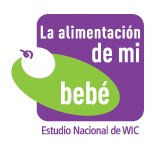 APPENDIX G4bReminders for Year 9 study participation not answering calls - Spanish(May be delivered by email or postal service)Estimada [PARTICIPANT FIRST NAME]:Le agradecemos mucho su participación en el estudio La alimentación de mi bebé. Últimamente hemos tenido dificultades para comunicarnos con usted y hacer la entrevista telefónica. De las 8.6 millones de madres participantes en WIC únicamente hemos inscrito a un selecto grupo de aproximadamente 4,000 madres. Ya no estamos inscribiendo a más personas en el estudio. Su participación es fundamental para el éxito de este estudio.  Debido a que el Servicio de Alimentos y Nutrición (FNS, por sus siglas en inglés) considera que la información que usted y otras madres nos han venido brindando es tan sumamente valiosa, han extendido el estudio hasta que el niño cumpla 9 años de edad. Quisiéramos entrevistarla incluso después de que usted haya dejado de recibir servicios de WIC para su niño. Este estudio analiza lo que los niños comen cuando están en el programa WIC, y lo que comen cuando dejan el programa ya que ambas cosas son importantes para ayudarnos a entender la salud de los niños a medida que crecen. La entrevista se puede programar en una hora que le convenga. Este es el horario de nuestro centro de llamadas:El horario del centro de llamadas es (hora del Este):Lunes a viernes de 12:00 pm – 10:00 pmSábado		10:00 am – 6:00 pmDomingo 	2:00 pm – 10:00 pm La mayoría de entrevistas toma aproximadamente 60 minutos, pero podemos hacer la entrevista en varias sesiones y días si usted lo prefiere. Le aseguro que toda la información que usted nos dé se mantendrá en privado. Recibirá una tarjeta de regalo de 70 dólares después de esta entrevista y le daremos 10 dólares adicionales si usa su propio teléfono celular. Comuníquese con su contacto para el estudio, [STUDY LIAISON NAME] en el [STUDY LIAISON TOLL FREE NUMBER] o en [STUDY LIAISON EMAIL] o por mensaje de texto en el [TEXT NUMBER] para que podamos verificar su número de teléfono y así poderla llamar para programar su próxima entrevista. Con su ayuda podemos hacer que este estudio tenga éxito y podremos aprender más sobre cómo WIC ayuda a que los bebés se conviertan en niños sanos y felices.Atentamente,Janice MachadoDirectora del estudio La alimentación de mi bebéEl Servicio de Alimentos y Nutrición (FNS, por sus siglas en inglés) está recolectando esta información para analizar las prácticas alimenticias, la salud y el estado nutricional de los niños participantes en WIC-ITFPS-2 durante su noveno año de vida. Esta recolección es voluntaria y el FNS usará la información para informar acerca de la prestación de servicios de WIC. La recolección solicita información que lo pueda identificar personalmente según la Ley de Privacidad de 1974. Las respuestas se mantendrán en privado hasta donde lo permita la ley y las regulaciones del FNS. De acuerdo con la Ley de Reducción de Trámites de 1995, una agencia no debe realizar o patrocinar, y una persona no está obligada a responder, una recopilación de información a menos que esta tenga un número de control válido de la Oficina de Administración y Presupuesto (OMB). El número de control válido de la OMB para esta recolección de información es 0584-0580. Se calcula que el tiempo requerido para contestar esta recolección de información es de 0.0334 horas (2 minutos) en promedio por formulario, incluyendo el tiempo para revisar las instrucciones, buscar fuentes existentes de datos, reunir y mantener los datos necesarios y completar y revisar la recolección de información. Envíe los comentarios acerca de este cálculo de tiempo o de otro aspecto de esta recolección de información, incluyendo sugerencias para reducir este cálculo a: U.S. Department of Agriculture, Food and Nutrition Service, Office of Policy Support, 1320 Braddock Place, 5th Floor, Alexandria, VA 22314. ATTN: PRA (0584-0580). No envíe el cuestionario contestado a esta dirección.